ANEXO GFORMULARIO DE ACTA SÍNTESISFacultad: ARTE Y DISEÑOCarrera: TALLER DE EXPRESIÓN PLÁSTICA INFANTO – JUVENILFecha: 08/05/2020Datos de la Convocatoria: TALLER DE EXPRESIÓN PLÁSTICA INFANTO – JUVENIL –(ETAPA ESQUEMÁTICA) Y (ETAPA PSEUDOS REALISTA)Fecha de vigencia de la publicación: 06/05/2020 al 08/05/2020Horario de inscripción y recepción de la documentación: 12:00 a 16:00 hs.Duración de cursado (Cuatrimestral o anual): AnualHorario de dictado: MARTES DE 14:40 A 18:00 HS.JUEVES DE 14:40 A 17.20 HS.Curso/División: TALLER DE EXPRESIÓN PLÁSTICA INFANTO – JUVENIL –(ETAPA ESQUEMÁTICA) Y (ETAPA PSEUDOS REALISTA)Carga horaria: 9 horas cátedrasCausal de vacante: JUBILACIÓN DEL TITULAR Listado de InscriptosFirma, aclaración y sello del agente responsable de la Oficina del Procedimiento de Cobertura: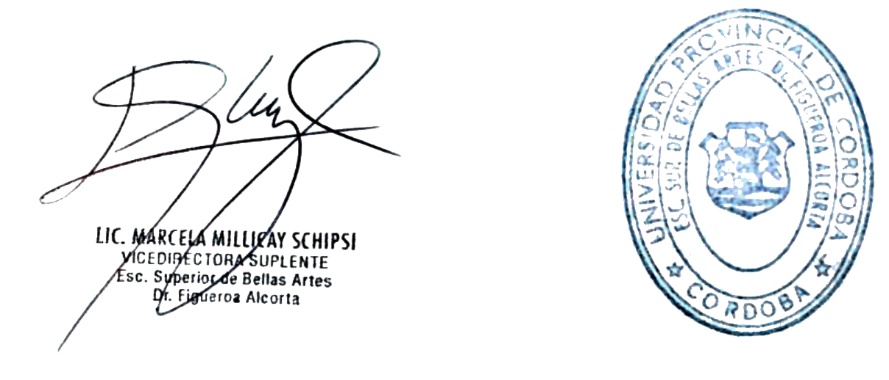 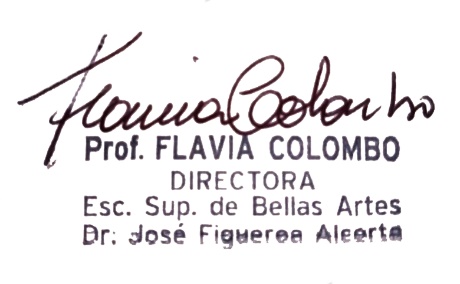 N° de inscripciónApellido y NombreDNITitulación5BORDENAVE, PATRICIA28.422.059Licenciado en Artes Visuales con orientación en Grabado y Arte Impreso6GARZIERA, GISELA25.918.520Licenciada en Arte y Gestión cultural9GOTUSSO, CAROLINA17.000.601Tecnico Superior y Profesor en Dibujo y Pintura4SASIA, JOSE32.621.153Licenciatura en Artes Visuales - Orientación Escultura11VERA BARROS ALVARADO, SILVIA18.781.760Profesora de Artes Visuales22ALPIRI, MARIA VICTORIA24.205.344Licenciada en Arte y Gestión CulturalListado de Inscriptos que no presentaron propuesta de Cátedra:Listado de Inscriptos que no presentaron propuesta de Cátedra:Listado de Inscriptos que no presentaron propuesta de Cátedra:Listado de Inscriptos que no presentaron propuesta de Cátedra:8GARBARINO, VALENTINA37.475.155Profesorado de artes visuales12PAEZ, PAULA29.968.775Profesor Superior Artes Plásticas : Escultura7VERAZZI, VERONICA24.083.179Profesor nacional de grabado10VILLAFAÑE, LEILA32.390.068Licenciatura en Grabado19BARCENA GABRIELA18.609.814perito y profesor en artes plásticas20ACOSTA GONZALEZ, MARIA29.049.293Técnico Superior en Artes Visuales con Orientación en Cerámica Artística15LOYOLA, MARIA35.212.185Profesora Superior en Educación en Artes Plásticas: Escultura